Crazy Characters: Player 1 Instruction Card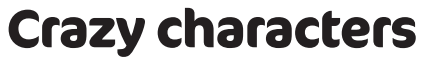 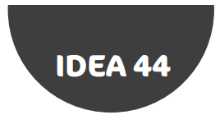 Crazy Characters: Instruction card (Blank) 
Monster Name _________________
Monster Name _________________
Monster Name _________________
Monster Name _________________
Monster Name _________________
Monster Name _________________